                                                                                                                   проект №  27                           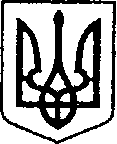                                                              УКРАЇНА                                  від 02.12.2020р.               ЧЕРНІГІВСЬКА ОБЛАСТЬ   Н І Ж И Н С Ь К А    М І С Ь К А    Р А Д А     сесія VIII скликання                                    Р І Ш Е Н Н Я   від                            2020 р.                      м. Ніжин	                              № Про погодження технічної  документації                                                                                щодо поділу земельної ділянки,                                                                                                   про затвердження  технічної  документації щодо                                                                                    інвентаризації  земельної ділянки             Відповідно до статей 25, 26, 42, 59, 60, 73 Закону України «Про місцеве самоврядування в Україні», Земельного кодексу України, Регламенту Ніжинської міської ради Чернігівської області, затвердженого рішенням Ніжинської міської ради Чернігівської області VIII скликання від 27 листопада 2020 року № 3-2/2020,  керуючись рішенням  Ніжинської міської ради «Про затвердження Порядку оформлення земельних ділянки для будівництва окремого вхідного вузла на першому поверсі житлового багатоквартирного будинку» № 28-72/2020 від                       29 квітня  2020р.,  міська рада вирішила:      1.   Погодити технічну документацію із землеустрою щодо поділу земельної ділянки Ніжинської міської ради, загальною площею 0,1647 га, кадастровий номер 7410400000:04:002:0204, для будівництва та обслуговування багатоквартирного житлового будинку,  яка знаходиться  за адресою: Чернігівська обл., м. Ніжин,                  вул. Покровська, 12,   шляхом виокремлення земельної ділянки  для будівництва окремого вхідного вузла на першому поверсі до квартири № 22 по вул. Покровська, 12  в м. Ніжині, для будівництва та обслуговування багатоквартирного житлового будинку,   на дві окремі земельні ділянки:       1.1.  - земельна ділянка площею 0,1605 га, за адресою:  вул. Покровська, 12,                      м. Ніжин;        1.2.    - земельна ділянка   площею  0,0042  га,  за  адресою: вул. Покровська, 12,                  м. Ніжин.           2.       Затвердити технічну документацію із землеустрою щодо інвентаризації земель комунальної власності та зареєструвати за Ніжинською міською радою Чернігівської області відповідно до Закону України «Про державну реєстрацію речових прав на нерухоме майно та їх обтяжень»,  земельну ділянку загальною площею 0,4887 га,  кадастровий номер 7410400000:03:009:0163,   для будівництва та обслуговування багатоквартирного житлового будинку, яка знаходиться  за адресою: Чернігівська обл., м. Ніжин,  вул. Шевченка, 11.           2.2. Обмеження у використанні земельної ділянки площею 0,0058 га встановлені у формі охоронної зони навколо (вздовж) об’єкта енергетичної системи. Обмеження у використанні земельної ділянки площею 0,4887 га встановлені у формі охоронної зони навколо об’єкта культурної спадщини. Обмеження у використанні земельної ділянки площею 0,0269 га встановлені у формі охоронної зони  навколо (вздовж) об’єкта транспорту.  Обмеження у використанні земельної ділянки площею  0,0040 га встановлені у формі охоронної зони  навколо (вздовж) об’єкта транспорту.  Обмеження у використанні земельної ділянки площею  0,0307 га встановлені у формі охоронної зони  навколо (вздовж) об’єкта транспорту.   Обмеження у використанні земельної ділянки площею              0,0141 га встановлені у формі охоронної зони  навколо (вздовж) об’єкта транспорту.             3. Начальнику управління комунального майна та земельних відносин Ніжинської міської ради  Онокало  І.А. забезпечити оприлюднення даного рішення на офіційному сайті Ніжинської міської ради протягом п’яти робочих днів з дня його прийняття.                        4.  Організацію виконання даного рішення покласти на першого заступника міського голови з питань діяльності виконавчих органів ради Вовченка Ф.І. та   управління комунального майна та земельних відносин Ніжинської міської ради (Онокало  І.А.).		           5.   Контроль за виконанням даного рішення покласти на постійну комісію міської ради  з питань регулювання земельних відносин, архітектури, будівництва та охорони навколишнього середовища (Глотко В.В.).  Міський голова         				                                    О.М. КодолаПодає:начальник управління комунальногомайна та земельних відносинНіжинської міської ради						            І.А. ОнокалоПогоджують:секретар міської ради							           Ю.Ю. Хоменко перший заступник міського голови                                  	                                                                           з питань діяльності виконавчих органів ради 	                               Ф.І. Вовченкопостійна комісія міської ради з питань 		                        регулювання земельних відносин,  		            архітектури, будівництва та охорони                                   	   	                 навколишнього середовища                                                           В.В. Глоткопостійна комісія міської ради з питань                        				    регламенту, законності, охорони прав                                                            	                      і свобод громадян, запобігання корупції,                            			             адміністративно-територіального устрою,                                       		 депутатської діяльності та етики	       В.В. Салогубначальник відділу містобудування                                                                     	               та архітектури-головний архітектор 	                                       В.Б. Мироненконачальник відділу юридично-кадрового  					                    забезпечення							                     В.О. ЛегаПояснювальна запискадо проекту рішення Ніжинської міської ради                                                                            «Про погодження технічної  документації                                                                                щодо поділу земельної ділянки»  Даний проект рішення підготовлено відповідно до статей  25, 26, 42, 59, 60, 73 Закону України «Про місцеве самоврядування в Україні», Земельного кодексу України, керуючись рішенням  Ніжинської міської ради «Про затвердження Порядку оформлення земельних ділянки для будівництва окремого вхідного вузла на першому поверсі житлового багатоквартирного будинку» № 28-72/2020 від 29 квітня  2020р.  У п. 1 даного проекту рішення розглядається питання щодо погодження технічної  документації щодо поділу земельної ділянки площею 0,1647 га, кадастровий номер 7410400000:04:002:0204, для будівництва та обслуговування багатоквартирного житлового будинку,  яка знаходиться  за адресою: Чернігівська обл., м. Ніжин,  вул. Покровська, 12,  шляхом виокремлення земельної ділянки  для будівництва окремого вхідного вузла на першому поверсі до квартири № 22 по вул. Покровська, 12  в м. Ніжині,  на дві окремі земельні ділянки:  - земельна ділянка площею 0,1605 га, за адресою:  вул. Покровська, 12,                      м. Ніжин;    - земельна ділянка   площею  0,0042  га,  за  адресою: вул. Покровська, 12,             м. Ніжин;         У п.2 даного проекту рішення розглядається питання затвердження технічної документації   із землеустрою щодо інвентаризації земель комунальної власності,  земельної ділянки загальною площею 0,4887 га, кадастровий номер 7410400000:03:009:0163,   для будівництва та обслуговування багатоквартирного житлового будинку, яка знаходиться  за адресою: Чернігівська обл., м. Ніжин,  вул. Шевченка, 11.Начальник управління комунальногомайна та земельних відносинНіжинської міської ради						            І.А. Онокало